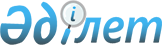 О внесении изменений в приказ Министра здравоохранения Республики Казахстан от 30 июля 2020 года № ҚР ДСМ - 92/2020 "О размещении государственного образовательного заказа на подготовку специалистов с послесредним, высшим и послевузовским медицинским и фармацевтическим образованием на 2020-2021 учебный год"Приказ Министра здравоохранения Республики Казахстан от 12 октября 2020 года № ҚР ДСМ-128/2020. Зарегистрирован в Министерстве юстиции Республики Казахстан 13 октября 2020 года № 21416
      В соответствии с подпунктом 18) статьи 7 Кодекса Республики Казахстан от 7 июля 2020 года "О здоровье народа и системе здравоохранения" ПРИКАЗЫВАЮ:
      1. Внести в приказ Министра здравоохранения Республики Казахстан  от 30 июля 2020 года № ҚР ДСМ - 92/2020 "О размещении государственного образовательного заказа на подготовку специалистов с послесредним, высшим и послевузовским медицинским и фармацевтическим образованием  на 2020-2021 учебный год" (зарегистрирован в Реестре государственной регистрации нормативных правовых актов под № 21047, опубликован 3 августа 2020 года в Эталонном контрольном банке нормативных правовых актов Республики Казахстан) следующие изменения:
       преамбулу указанного приказа изложить в следующей редакции:
      "В соответствии с подпунктом 18) статьи 7 Кодекса Республики Казахстан от 7 июля 2020 года "О здоровье народа и системе здравоохранения" и в целях реализации постановления Правительства Республики Казахстан от 16 апреля 2018 года № 199 "Об утверждении государственного образовательного заказа на подготовку специалистов с высшим и послевузовским образованием, а также с техническим и профессиональным, послесредним образованием в организациях образования, финансируемых из республиканского бюджета (за исключением организаций образования, осуществляющих подготовку специалистов для Вооруженных сил, других войск и воинских формирований, а также специальных государственных органов), на 2018 - 2019, 2019 - 2020, 2020 - 2021 учебные года ПРИКАЗЫВАЮ:";
      в приложении 1 "Государственный образовательный заказ на подготовку специалистов с послесредним образованием в организациях образования в области здравоохранения на 2020-2021 учебный год", утвержденном указанным приказом:
      строку, порядковый номер 7, изложить в следующей редакции:
      "
      строку, порядковый номер 18, изложить в следующей редакции:
      "
      в приложении 3 "Государственный образовательный заказ на подготовку специалистов с послевузовским медицинским образованием в резидентуре на 2020 – 2021 учебный год", утвержденном указанным приказом:
      строки, порядковые номера 1 и 2 изложить в следующей редакции:
      "
      строки, порядковые номера 4 и 5 изложить в следующей редакции:
      "
      строки, порядковые номера 9 и 10 изложить в следующей редакции:
      "
      строки, порядковые номера 12 и 13 изложить в следующей редакции:
      "
      в приложении 4 "Государственный образовательный заказ на подготовку специалистов с послевузовским медицинским и фармацевтическим образованием в докторантуре на 2020 – 2021 учебный год", утвержденном указанным приказом:
      строки, порядковые номера 1, 2, 3, 4 и 5 изложить в следующей редакции:
      "
      строку, порядковый номер 9, изложить в следующей редакции:
      "
      2. Департаменту науки и человеческих ресурсов Министерства здравоохранения Республики Казахстан в установленном законодательством Республики Казахстан порядке обеспечить: 
      1) государственную регистрацию настоящего приказа в Министерстве юстиции Республики Казахстан;
      2) размещение настоящего приказа на интернет - ресурсе Министерства здравоохранения Республики Казахстан после его официального опубликования;
      3) в течение десяти рабочих дней после государственной регистрации настоящего приказа представление в Юридический департамент Министерства здравоохранения Республики Казахстан сведений об исполнении мероприятий, предусмотренных подпунктами 1) и 2) настоящего пункта.
      3. Контроль за исполнением настоящего приказа возложить  на вице-министра здравоохранения Республики Казахстан Гиният А.
      4. Настоящий приказ вводится в действие после дня его первого официального опубликования. 
					© 2012. РГП на ПХВ «Институт законодательства и правовой информации Республики Казахстан» Министерства юстиции Республики Казахстан
				
7.
Государственное казенное предприятие на праве хозяйственного ведения "Туркестанский высший медицинский колледж" управления здравоохранения Туркестанской области
30 с казахским языком обучения
10 с казахским языком обучения
20 с казахским языком обучения ";
18.
Государственное казенное предприятие на праве хозяйственного ведения "Атырауский высший медицинский колледж" Управления здравоохранения Атырауской области
20 с казахским языком обучения
10 с казахским языком обучения
10 c казахским языком обучения";
1.
Некоммерческое акционерное общество "Казахский национальный медицинский университет имени С.Д. Асфендиярова"
445
Акушерство и гинекология, в том числе детская
25
1.
Некоммерческое акционерное общество "Казахский национальный медицинский университет имени С.Д. Асфендиярова"
445
Аллергология и иммунология, в том числе детская
5
1.
Некоммерческое акционерное общество "Казахский национальный медицинский университет имени С.Д. Асфендиярова"
445
Ангиохирургия, в том числе детская
4
1.
Некоммерческое акционерное общество "Казахский национальный медицинский университет имени С.Д. Асфендиярова"
445
Анестезиология и реаниматология, в том числе детская
33
1.
Некоммерческое акционерное общество "Казахский национальный медицинский университет имени С.Д. Асфендиярова"
445
Гастроэнтерология, в том числе детская
6
1.
Некоммерческое акционерное общество "Казахский национальный медицинский университет имени С.Д. Асфендиярова"
445
Гематология (взрослая)
2
1.
Некоммерческое акционерное общество "Казахский национальный медицинский университет имени С.Д. Асфендиярова"
445
Детская хирургия
5
1.
Некоммерческое акционерное общество "Казахский национальный медицинский университет имени С.Д. Асфендиярова"
445
Инфекционные болезни, в том числе детская
36
1.
Некоммерческое акционерное общество "Казахский национальный медицинский университет имени С.Д. Асфендиярова"
445
Кардиология, в том числе детская
8
1.
Некоммерческое акционерное общество "Казахский национальный медицинский университет имени С.Д. Асфендиярова"
445
Кардиохирургия
1
1.
Некоммерческое акционерное общество "Казахский национальный медицинский университет имени С.Д. Асфендиярова"
445
Клиническая фармакология
12
1.
Некоммерческое акционерное общество "Казахский национальный медицинский университет имени С.Д. Асфендиярова"
445
Лучевая диагностика
4
1.
Некоммерческое акционерное общество "Казахский национальный медицинский университет имени С.Д. Асфендиярова"
445
Лучевая терапия
1
1.
Некоммерческое акционерное общество "Казахский национальный медицинский университет имени С.Д. Асфендиярова"
445
Медицинская генетика
3
1.
Некоммерческое акционерное общество "Казахский национальный медицинский университет имени С.Д. Асфендиярова"
445
Неврология, в том числе детская
26
1.
Некоммерческое акционерное общество "Казахский национальный медицинский университет имени С.Д. Асфендиярова"
445
Неонатология
9
1.
Некоммерческое акционерное общество "Казахский национальный медицинский университет имени С.Д. Асфендиярова"
445
Общая хирургия
3
1.
Некоммерческое акционерное общество "Казахский национальный медицинский университет имени С.Д. Асфендиярова"
445
Онкология (взрослая)
12
1.
Некоммерческое акционерное общество "Казахский национальный медицинский университет имени С.Д. Асфендиярова"
445
Онкология и гематология детская
5
1.
Некоммерческое акционерное общество "Казахский национальный медицинский университет имени С.Д. Асфендиярова"
445
Оториноларингология, в том числе детская
3
1.
Некоммерческое акционерное общество "Казахский национальный медицинский университет имени С.Д. Асфендиярова"
445
Педиатрия
23
1.
Некоммерческое акционерное общество "Казахский национальный медицинский университет имени С.Д. Асфендиярова"
445
Психиатрия, в том числе детская
15
1.
Некоммерческое акционерное общество "Казахский национальный медицинский университет имени С.Д. Асфендиярова"
445
Пульмонология, в том числе детская
21
1.
Некоммерческое акционерное общество "Казахский национальный медицинский университет имени С.Д. Асфендиярова"
445
Ревматология, в том числе детская
4
1.
Некоммерческое акционерное общество "Казахский национальный медицинский университет имени С.Д. Асфендиярова"
445
Семейная медицина
89
1.
Некоммерческое акционерное общество "Казахский национальный медицинский университет имени С.Д. Асфендиярова"
445
Скорая и неотложная медицинская помощь
21
1.
Некоммерческое акционерное общество "Казахский национальный медицинский университет имени С.Д. Асфендиярова"
445
Судебно-медицинская экспертиза
4
1.
Некоммерческое акционерное общество "Казахский национальный медицинский университет имени С.Д. Асфендиярова"
445
Терапия
21
1.
Некоммерческое акционерное общество "Казахский национальный медицинский университет имени С.Д. Асфендиярова"
445
Физическая медицина и реабилитация
42
1.
Некоммерческое акционерное общество "Казахский национальный медицинский университет имени С.Д. Асфендиярова"
445
Эндокринология, в том числе детская
2
2.
Некоммерческое акционерное общество "Западно-Казахстанский медицинский университет имени Марата Оспанова"
159
Акушерство и гинекология, в том числе детская
5
2.
Некоммерческое акционерное общество "Западно-Казахстанский медицинский университет имени Марата Оспанова"
159
Анестезиология и реаниматология, в том числе детская
25
2.
Некоммерческое акционерное общество "Западно-Казахстанский медицинский университет имени Марата Оспанова"
159
Инфекционные болезни, в том числе детская
35
2.
Некоммерческое акционерное общество "Западно-Казахстанский медицинский университет имени Марата Оспанова"
159
Кардиология, в том числе детская
4
2.
Некоммерческое акционерное общество "Западно-Казахстанский медицинский университет имени Марата Оспанова"
159
Клиническая фармакология
9
2.
Некоммерческое акционерное общество "Западно-Казахстанский медицинский университет имени Марата Оспанова"
159
Неврология, в том числе детская
10
2.
Некоммерческое акционерное общество "Западно-Казахстанский медицинский университет имени Марата Оспанова"
159
Неонатология
5
2.
Некоммерческое акционерное общество "Западно-Казахстанский медицинский университет имени Марата Оспанова"
159
Общая хирургия
1
2.
Некоммерческое акционерное общество "Западно-Казахстанский медицинский университет имени Марата Оспанова"
159
Онкология (взрослая)
8
2.
Некоммерческое акционерное общество "Западно-Казахстанский медицинский университет имени Марата Оспанова"
159
Оториноларингология, в том числе детская
1
2.
Некоммерческое акционерное общество "Западно-Казахстанский медицинский университет имени Марата Оспанова"
159
Педиатрия
9
2.
Некоммерческое акционерное общество "Западно-Казахстанский медицинский университет имени Марата Оспанова"
159
Психиатрия, в том числе детская
10
2.
Некоммерческое акционерное общество "Западно-Казахстанский медицинский университет имени Марата Оспанова"
159
Семейная медицина
20
2.
Некоммерческое акционерное общество "Западно-Казахстанский медицинский университет имени Марата Оспанова"
159
Терапия
10
2.
Некоммерческое акционерное общество "Западно-Казахстанский медицинский университет имени Марата Оспанова"
159
Травматология-ортопедия, в том числе детская 
3
2.
Некоммерческое акционерное общество "Западно-Казахстанский медицинский университет имени Марата Оспанова"
159
Офтальмология, в том числе детская
3
2.
Некоммерческое акционерное общество "Западно-Казахстанский медицинский университет имени Марата Оспанова"
159
Челюстно-лицевая хирургия, в том числе детская 
1";
4.
Некоммерческое акционерное  общество  "Медицинский университет Семей"
207
Акушерство и гинекология, в том числе детская
7
4.
Некоммерческое акционерное  общество  "Медицинский университет Семей"
207
Ангиохирургия, в том числе детская
1
4.
Некоммерческое акционерное  общество  "Медицинский университет Семей"
207
Анестезиология и реаниматология, в том числе детская
35
4.
Некоммерческое акционерное  общество  "Медицинский университет Семей"
207
Детская хирургия
3
4.
Некоммерческое акционерное  общество  "Медицинский университет Семей"
207
Инфекционные болезни, в том числе детская
18
4.
Некоммерческое акционерное  общество  "Медицинский университет Семей"
207
Кардиология, в том числе детская
2
4.
Некоммерческое акционерное  общество  "Медицинский университет Семей"
207
Клиническая фармакология
3
4.
Некоммерческое акционерное  общество  "Медицинский университет Семей"
207
Лучевая диагностика
3
4.
Некоммерческое акционерное  общество  "Медицинский университет Семей"
207
Неврология, в том числе детская
11
4.
Некоммерческое акционерное  общество  "Медицинский университет Семей"
207
Неонатология
5
4.
Некоммерческое акционерное  общество  "Медицинский университет Семей"
207
Общая хирургия
3
4.
Некоммерческое акционерное  общество  "Медицинский университет Семей"
207
Онкология (взрослая)
9
4.
Некоммерческое акционерное  общество  "Медицинский университет Семей"
207
Педиатрия
8
4.
Некоммерческое акционерное  общество  "Медицинский университет Семей"
207
Психиатрия, в том числе детская
7
4.
Некоммерческое акционерное  общество  "Медицинский университет Семей"
207
Пульмонология, в том числе детская
4
4.
Некоммерческое акционерное  общество  "Медицинский университет Семей"
207
Ревматология, в том числе детская
2
4.
Некоммерческое акционерное  общество  "Медицинский университет Семей"
207
Семейная медицина
19
4.
Некоммерческое акционерное  общество  "Медицинский университет Семей"
207
Скорая и неотложная медицинская помощь
41
4.
Некоммерческое акционерное  общество  "Медицинский университет Семей"
207
Судебно-медицинская экспертиза
3
4.
Некоммерческое акционерное  общество  "Медицинский университет Семей"
207
Терапия
3
4.
Некоммерческое акционерное  общество  "Медицинский университет Семей"
207
Травматология-ортопедия, в том числе детская
4
4.
Некоммерческое акционерное  общество  "Медицинский университет Семей"
207
Физическая медицина и реабилитация
14
4.
Некоммерческое акционерное  общество  "Медицинский университет Семей"
207
Эндокринология, в том числе детская
2
5.
Некоммерческое акционерное общество "Медицинский университет Астана"
211
Акушерство и гинекология, в том числе детская
5
5.
Некоммерческое акционерное общество "Медицинский университет Астана"
211
Ангиохирургия, в том числе детская
1
5.
Некоммерческое акционерное общество "Медицинский университет Астана"
211
Анестезиология и реаниматология, в том числе детская
33
5.
Некоммерческое акционерное общество "Медицинский университет Астана"
211
Гастроэнтерология, в том числе детская
1
5.
Некоммерческое акционерное общество "Медицинский университет Астана"
211
Гематология (взрослая)
1
5.
Некоммерческое акционерное общество "Медицинский университет Астана"
211
Детская хирургия
2
5.
Некоммерческое акционерное общество "Медицинский университет Астана"
211
Инфекционные болезни, в том числе детская
23
5.
Некоммерческое акционерное общество "Медицинский университет Астана"
211
Клиническая фармакология
4
5.
Некоммерческое акционерное общество "Медицинский университет Астана"
211
Лучевая диагностика
6
5.
Некоммерческое акционерное общество "Медицинский университет Астана"
211
Лучевая терапия
2
5.
Некоммерческое акционерное общество "Медицинский университет Астана"
211
Неврология, в том числе детская
8
5.
Некоммерческое акционерное общество "Медицинский университет Астана"
211
Неонатология
5
5.
Некоммерческое акционерное общество "Медицинский университет Астана"
211
Общая хирургия
2
5.
Некоммерческое акционерное общество "Медицинский университет Астана"
211
Онкология (взрослая)
10
5.
Некоммерческое акционерное общество "Медицинский университет Астана"
211
Онкология и гематология детская
2
5.
Некоммерческое акционерное общество "Медицинский университет Астана"
211
Оториноларингология, в том числе детская
2
5.
Некоммерческое акционерное общество "Медицинский университет Астана"
211
Педиатрия
8
5.
Некоммерческое акционерное общество "Медицинский университет Астана"
211
Психиатрия, в том числе детская
9
5.
Некоммерческое акционерное общество "Медицинский университет Астана"
211
Пульмонология, в том числе детская
17
5.
Некоммерческое акционерное общество "Медицинский университет Астана"
211
Ревматология, в том числе детская
3
5.
Некоммерческое акционерное общество "Медицинский университет Астана"
211
Семейная медицина
14
5.
Некоммерческое акционерное общество "Медицинский университет Астана"
211
Скорая и неотложная медицинская помощь
17
5.
Некоммерческое акционерное общество "Медицинский университет Астана"
211
Судебно-медицинская экспертиза
3
5.
Некоммерческое акционерное общество "Медицинский университет Астана"
211
Терапия
7
5.
Некоммерческое акционерное общество "Медицинский университет Астана"
211
Физическая медицина и реабилитация
25
5.
Некоммерческое акционерное общество "Медицинский университет Астана"
211
Эндокринология, в том числе детская
1";
9.
Учреждение "Международный Казахско-Турецкий университет имени Ходжи Ахмеда Ясави"
57
Неврология, в том числе детская
16
9.
Учреждение "Международный Казахско-Турецкий университет имени Ходжи Ахмеда Ясави"
57
Общая хирургия
2
9.
Учреждение "Международный Казахско-Турецкий университет имени Ходжи Ахмеда Ясави"
57
Педиатрия
2
9.
Учреждение "Международный Казахско-Турецкий университет имени Ходжи Ахмеда Ясави"
57
Семейная медицина
29
9.
Учреждение "Международный Казахско-Турецкий университет имени Ходжи Ахмеда Ясави"
57
Терапия
8
10.
Акционерное общество "Национальный научный кардиохирургический центр"
16
Анестезиология и реаниматология, в том числе детская
5
10.
Акционерное общество "Национальный научный кардиохирургический центр"
16
Кардиология, в том числе детская
9
10.
Акционерное общество "Национальный научный кардиохирургический центр"
16
Лучевая диагностика
2";
12.
Корпоративный фонд "University Medical Center"
10
Акушерство и гинекология, в том числе детская
3
12.
Корпоративный фонд "University Medical Center"
10
Детская хирургия
2
12.
Корпоративный фонд "University Medical Center"
10
Лучевая диагностика
2
12.
Корпоративный фонд "University Medical Center"
10
Неврология, в том числе детская
1
12.
Корпоративный фонд "University Medical Center"
10
Педиатрия
2
13.
Акционерное общество "Национальный центр нейрохирургии"
11
Неврология, в том числе детская
5
13.
Акционерное общество "Национальный центр нейрохирургии"
11
Нейрохирургия, в том числе детская
6";
1.
Некоммерческое акционерное общество "Казахский национальный медицинский университет имени С.Д. Асфендиярова"
42
Медицина (научно-педагогическая)
25
1.
Некоммерческое акционерное общество "Казахский национальный медицинский университет имени С.Д. Асфендиярова"
42
Общественное здравоохранение (научно-педагогическая)
15
1.
Некоммерческое акционерное общество "Казахский национальный медицинский университет имени С.Д. Асфендиярова"
42
Фармация (научно-педагогическая)
2
2.
Некоммерческое акционерное общество "Медицинский университет Караганды"
16
Медицина (научно-педагогическая)
11
2.
Некоммерческое акционерное общество "Медицинский университет Караганды"
16
Общественное здравоохранение (научно-педагогическая)
2
2.
Некоммерческое акционерное общество "Медицинский университет Караганды"
16
Сестринская наука (научно-педагогическая)
2
2.
Некоммерческое акционерное общество "Медицинский университет Караганды"
16
Фармация (научно-педагогическая)
1
3.
Некоммерческое акционерное общество "Западно-Казахстанский медицинский университет имени Марата Оспанова"
6
Медицина (научно-педагогическая)
5
3.
Некоммерческое акционерное общество "Западно-Казахстанский медицинский университет имени Марата Оспанова"
6
Общественное здравоохранение (научно-педагогическая)
1
4.
Некоммерческое акционерное общество "Медицинский университет Семей"
24
Медицина (научно-педагогическая)
15
4.
Некоммерческое акционерное общество "Медицинский университет Семей"
24
Общественное здравоохранение (научно-педагогическая)
9
5.
Некоммерческое акционерное общество "Медицинский университет Астана"
27
Медицина (научно-педагогическая)
20
5.
Некоммерческое акционерное общество "Медицинский университет Астана"
27
Общественное здравоохранение (научно-педагогическая)
6
5.
Некоммерческое акционерное общество "Медицинский университет Астана"
27
Сестринская наука (научно-педагогическая)
1";
9.
Республиканское государственное предприятие на праве хозяйственного ведения "Казахский национальный университет имени Аль-Фараби" Министерства образования и науки Республики Казахстан
14
Медицина (научно-педагогическая)
6
9.
Республиканское государственное предприятие на праве хозяйственного ведения "Казахский национальный университет имени Аль-Фараби" Министерства образования и науки Республики Казахстан
14
Общественное здравоохранение (научно-педагогическая)
8".
      Министр здравоохранения  
Республики Казахстан 

А. Цой
